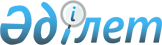 О государственной регистрации юридических лиц и учетной регистрации филиалов и представительствЗакон Республики Казахстан от 17 апреля 1995 года № 2198.      Вниманию пользователей!
      Для удобства пользования РЦПИ создано ОГЛАВЛЕНИЕ
      Сноска. В заголовок внесены изменения, преамбула исключена, по всему тексту заменены слова - Законом РК от 29.10.2002 № 348. Статья 1. Понятие государственной регистрации юридических лиц и учетной регистрации филиалов и представительств      Государственная регистрация юридических лиц включает в себя проверку соответствия документов, представленных на государственную регистрацию, законодательству Республики Казахстан, выдачу им справки о государственной регистрации с присвоением бизнес-идентификационного номера, занесение сведений о юридических лицах в Национальный реестр бизнес-идентификационных номеров.      Учетная регистрация филиалов и представительств включает в себя проверку соответствия документов, представленных на учетную регистрацию, законодательным актам Республики Казахстан, выдачу им справки об учетной регистрации с присвоением бизнес-идентификационного номера, занесение сведений о филиалах и представительствах в Национальный реестр бизнес-идентификационных номеров.      Сноска. Статья 1 в редакции Закона РК от 24.12.2012 № 60-V (вводится в действие по истечении десяти календарных дней после его первого официального опубликования).
 Статья 2. Цели государственной регистрации юридических лиц и учетной регистрации филиалов и представительств      Государственная регистрация юридических лиц и учетная регистрация филиалов и представительств осуществляются в целях:      удостоверения факта создания, перерегистрации, регистрации внесенных изменений и дополнений в учредительные документы, реорганизации и прекращения деятельности юридического лица, а также создания, учетной перерегистрации, регистрации внесенных изменений и дополнений в документы и прекращения деятельности филиалов и представительств;      учета созданных, перерегистрированных, реорганизованных и прекративших свою деятельность юридических лиц, а также созданных, прошедших учетную перерегистрацию и прекративших свою деятельность филиалов и представительств на территории Республики Казахстан;      ведения Национального реестра бизнес-идентификационных номеров;      реализации общедоступной информации о юридических лицах, их филиалах и представительствах (за исключением информации, составляющей служебную или коммерческую тайну) в порядке, установленном законодательством Республики Казахстан.      Сноска. Статья 2 в редакции Закона РК от 24.12.2012 № 60-V (вводится в действие по истечении десяти календарных дней после его первого официального опубликования).
 Статья 3. Юридические лица, филиалы и представительства, подлежащие регистрации       Государственной регистрации подлежат все юридические лица, создаваемые на территории Республики Казахстан, независимо от целей их создания, рода и характера их деятельности, состава участников (членов).        Филиалы и представительства юридических лиц, расположенные на территории Республики Казахстан, подлежат учетной регистрации без приобретения ими права юридического лица.       Сноска. Статья 3 - с изменениями, внесенными Законами РК от 29.10.2002 № 348; от 18.03.2004 № 537 (вводится в действие по истечении шести месяцев со дня его официального опубликования).
 Статья 4. Органы, осуществляющие государственную регистрацию      Государственную регистрацию юридических лиц, являющихся некоммерческими организациями, и учетную регистрацию их филиалов и представительств осуществляют органы юстиции.      Государственную регистрацию юридических лиц, являющихся коммерческими организациями, и учетную регистрацию их филиалов и представительств осуществляет Государственная корпорация "Правительство для граждан" (регистрирующие органы).      Сноска. Статья 4 в редакции Закона РК от 02.04.2019 № 241-VІ (вводится в действие с 01.07.2019).
 Статья 5. Компетенция Министерства юстиции Республики Казахстан при осуществлении государственной регистрации юридических лиц и учетной регистрации филиалов и представительств       Министерство юстиции Республики Казахстан осуществляет:       государственную регистрацию юридических лиц, являющихся некоммерческими организациями, и учетную регистрацию их филиалов и представительств в соответствии с настоящим Законом;      ведение Национального реестра бизнес-идентификационных номеров;       методическое руководство деятельностью по государственной регистрации юридических лиц и учетной регистрации филиалов и представительств;        контроль за соблюдением и территориальными органами Министерства юстиции требований настоящего Закона;        рассмотрение жалоб на действия его территориальных органов по вопросам государственной регистрации юридических лиц и учетной регистрации филиалов и представительств;       представление информации государственным органам, наделенным контрольными и надзорными функциями, по их запросу в случаях, предусмотренных законодательными актами Республики Казахстан;      иные полномочия, предусмотренные настоящим Законом, иными законами Республики Казахстан, актами Президента Республики Казахстан и Правительства Республики Казахстан.      Сноска. Статья 5 с изменениями, внесенными законами РК от 19.06.1997 № 132; от 23.03.2000 № 40; от 02.03.2001 № 162; от 29.10.2002 № 348; от 18.03.2004 № 537 (вводится в действие по истечении шести месяцев со дня его официального опубликования); от 05.07.2011 № 452-IV (вводится в действие с 13.10.2011); от 24.12.2012 № 60-V (вводится в действие по истечении десяти календарных дней после его первого официального опубликования); от 02.04.2019 № 241-VІ (вводится в действие с 01.07.2019).
 Статья 5-1. Компетенция Государственной корпорации "Правительство для граждан" при осуществлении государственной регистрации (перерегистрации) юридических лиц, являющихся коммерческими организациями, государственной регистрации прекращения их деятельности, учетной регистрации (перерегистрации) и снятия с учетной регистрации их филиалов и представительств       Государственная корпорация "Правительство для граждан" осуществляет:       государственную регистрацию (перерегистрацию) юридических лиц, являющихся коммерческими организациями, государственную регистрацию прекращения их деятельности, учетную регистрацию (перерегистрацию) и снятие с учетной регистрации их филиалов и представительств в соответствии с настоящим Законом;      ведение Национального реестра бизнес-идентификационных номеров;       контроль за соблюдением филиалами Государственной корпорации "Правительство для граждан" требований настоящего Закона;       рассмотрение жалоб на действия (бездействие) должностных лиц Государственной корпорации "Правительство для граждан" по вопросам государственной регистрации (перерегистрации) юридических лиц, являющихся коммерческими организациями, государственной регистрации прекращения их деятельности, учетную регистрацию (перерегистрацию) и снятие с учетной регистрации их филиалов и представительств;      предоставление информации государственным органам, наделенным контрольными и надзорными функциями, по их запросу в случаях, предусмотренных законами Республики Казахстан.      Сноска. Закон дополнен статьей 5-1 в соответствии с Законом РК от 02.04.2019 № 241-VІ (вводится в действие с 01.07.2019).
 Статья 5-2. Государственный контроль за деятельностью Государственной корпорации "Правительство для граждан" в сфере государственной регистрации юридических лиц, являющихся коммерческими организациями, и учетной регистрации их филиалов и представительств      1. Государственный контроль за деятельностью Государственной корпорации "Правительство для граждан" в сфере государственной регистрации юридических лиц, являющихся коммерческими организациями, и учетной регистрации их филиалов и представительств осуществляется органами юстиции в соответствии с Предпринимательским кодексом Республики Казахстан.      2. Государственный контроль осуществляется на предмет соответствия деятельности Государственной корпорации "Правительство для граждан" в сфере государственной регистрации юридических лиц, являющихся коммерческими организациями, и учетной регистрации их филиалов и представительств требованиям законодательства Республики Казахстан по:      1) государственной регистрации юридических лиц, являющихся коммерческими организациями, и учетной регистрации их филиалов и представительств;      2) ведению Национального реестра бизнес-идентификационных номеров;      3) выявлению и уведомлению органов юстиции о фактах нарушения услугополучателями сроков государственной регистрации юридических лиц, являющихся коммерческими организациями, и учетной регистрации их филиалов и представительств.      3. В случае выявления нарушения законодательства Республики Казахстан органами юстиции направляется в регистрирующий орган представление об устранении нарушений. При неустранении нарушения в установленный срок органы юстиции вправе обратиться в суд с иском о понуждении к устранению выявленного нарушения законодательства Республики Казахстан.      Сноска. Закон дополнен статьей 5-2 в соответствии с Законом РК от 02.04.2019 № 241-VІ (вводится в действие с 01.07.2019).
 Статья 6. Порядок государственной регистрации юридических лиц      Для государственной регистрации юридического лица в регистрирующий орган подается заявление по форме, установленной Министерством юстиции Республики Казахстан, с приложением учредительных документов, указанных в статье 7 настоящего Закона, составленных на казахском и русском языках и представляемых в двух экземплярах.      Учредительные документы юридических лиц, относящихся к коммерческим организациям, за исключением учредительных документов акционерных обществ и государственных предприятий, при государственной регистрации не представляются. Для государственной регистрации акционерных обществ подается заявление по форме, установленной Министерством юстиции Республики Казахстан, с приложением нотариально удостоверенного устава, составленного на казахском и русском языках.      Государственная регистрация юридического лица, относящегося к субъекту малого предпринимательства, осуществляется в порядке, предусмотренном статьей 6-1 настоящего Закона.      В случаях, предусмотренных законодательством Республики Казахстан, при государственной регистрации юридического лица, предметом деятельности которого является оказание финансовых услуг, Национальный реестр бизнес-идентификационных номеров получает сведения о наличии разрешения уполномоченного органа по регулированию, контролю и надзору финансового рынка и финансовых организаций посредством электронного уведомления.       Государственная регистрация субъектов рынка, занимающих монопольное положение на соответствующем товарном рынке, а также государственных предприятий, юридических лиц, более пятидесяти процентов акций (долей участия в уставном капитале) которых принадлежат государству, и аффилированных с ними лиц, которые будут осуществлять свою деятельность на территории Республики Казахстан, за исключением случаев, когда такое создание прямо предусмотрено законами Республики Казахстан, указами Президента Республики Казахстан или постановлениями Правительства Республики Казахстан, осуществляется регистрирующим органом с согласия антимонопольного органа. Антимонопольный орган представляет в регистрирующий орган перечень государственных предприятий, юридических лиц, более пятидесяти процентов акций (долей участия в уставном капитале) которых принадлежат государству, и аффилированных с ними лиц, созданных с согласия антимонопольного органа.      При государственной регистрации юридического лица, относящегося к субъекту среднего и крупного предпринимательства, заявление подписывается и подается в Государственную корпорацию "Правительство для граждан" учредителем или одним из учредителей либо уполномоченным учредителем лицом в случаях, когда единственным учредителем либо одним из учредителей являются иностранец или иностранное юридическое лицо, Правительство Республики Казахстан или государственные органы либо Национальный Банк Республики Казахстан, с приложением учредительных документов, удостоверенных в нотариальном порядке, в случаях, предусмотренных законами Республики Казахстан.      При государственной регистрации юридического лица, не относящегося к субъекту частного предпринимательства, заявление подписывается и подается в регистрирующий орган учредителем (учредителями) либо уполномоченным на то лицом с приложением учредительных документов, удостоверенных в нотариальном порядке в случаях, предусмотренных законодательными актами Республики Казахстан.      Государственная регистрация юридических лиц, относящихся к субъектам среднего и крупного предпринимательства с иностранным участием, за исключением лиц, не имеющих идентификационных номеров согласно Закону Республики Казахстан "О национальных реестрах идентификационных номеров", производится в порядке, установленном для государственной регистрации юридических лиц Республики Казахстан, относящихся к субъектам среднего и крупного предпринимательства. Если иное не установлено международными договорами, ратифицированными Республикой Казахстан, дополнительно должны быть представлены:      копия легализованной выписки из торгового реестра или другой легализованный документ, удостоверяющий, что учредитель - иностранное юридическое лицо является юридическим лицом по законодательству иностранного государства, с нотариально засвидетельствованным переводом на казахский и русский языки;      копия паспорта или другой документ, удостоверяющий личность учредителя-иностранца, с нотариально засвидетельствованным переводом на казахский и русский языки.      Государственная регистрация общественных и религиозных объединений осуществляется в порядке, установленном настоящей статьей, с учетом особенностей, предусмотренных законами Республики Казахстан "Об общественных объединениях", "О политических партиях", "О религиозной деятельности и религиозных объединениях" и "О некоммерческих организациях".      Одновременно в регистрирующий орган представляется документ, подтверждающий уплату в бюджет регистрационного сбора за государственную регистрацию юридического лица, являющегося некоммерческой организацией, либо документ, подтверждающий уплату в Государственную корпорацию "Правительство для граждан" за государственную регистрацию юридического лица, являющегося коммерческой организацией, за исключением юридических лиц, относящихся к субъектам малого и среднего предпринимательства.      Требование каких-либо документов и сведений, кроме предусмотренных настоящим Законом и иными законодательными актами Республики Казахстан, запрещается.      Государственная регистрация юридического лица может быть произведена на основании электронного заявления, поданного посредством сети Интернет, в порядке, определяемом Министерством юстиции Республики Казахстан.       При государственной регистрации юридического лица, относящегося к субъекту малого и среднего предпринимательства, а также в случае, предусмотренном частью второй статьи 6-1 настоящего Закона, через веб-портал "электронного правительства" в обязательном порядке подается заявление в электронной форме на открытие банковского счета и на обязательное страхование работника от несчастных случаев (за исключением случаев, когда учредитель (учредители) юридического лица осуществляет (осуществляют) деятельность без вступления в трудовые отношения с физическими лицами) в соответствии с требованиями, установленными Законом Республики Казахстан "Об обязательном страховании работника от несчастных случаев при исполнении им трудовых (служебных) обязанностей" и нормативными правовыми актами уполномоченного органа по регулированию, контролю и надзору финансового рынка и финансовых организаций.      Банки второго уровня или организации, осуществляющие отдельные виды банковских операций, вправе отказать в открытии банковского счета в соответствии с Законом Республики Казахстан "О платежах и платежных системах".      При государственной регистрации юридического лица, относящегося к субъекту частного предпринимательства, субъект самостоятельно определяет категорию в соответствии с критериями субъекта частного предпринимательства, установленными Предпринимательским кодексом Республики Казахстан, и указывает ее в заявлении.      Сноска. Статья 6 в редакции Закона РК от 24.12.2012 № 60-V (вводится в действие по истечении десяти календарных дней после его первого официального опубликования); с изменениями, внесенными законами РК от 02.07.2014 № 225-V (вводится в действие по истечении десяти календарных дней после дня его первого официального опубликования); от 29.12.2014 № 269-V (вводится в действие с 01.01.2015); от 22.04.2015 № 308-V (вводится в действие по истечении десяти календарных дней после дня его первого официального опубликования); от 29.10.2015 № 376-V (вводится в действие с 01.01.2016); от 24.11.2015 № 422-V (вводится в действие с 01.01.2016); от 28.12.2016 № 34-VI (вводится в действие с 01.01.2017); от 27.02.2017 № 49-VI (вводится в действие с 01.01.2018); от 02.04.2019 № 241-VІ (вводится в действие с 01.07.2019); от 03.07.2019 № 262-VI (вводится в действие с 01.01.2020); от 25.11.2019 № 272-VI (вводится в действие по истечении десяти календарных дней после дня его первого официального опубликования); от 29.06.2020 № 352-VI (вводится в действие по истечении десяти календарных дней после дня его первого официального опубликования).
 Статья 6-1. Уведомительный порядок государственной регистрации юридического лица, относящегося к субъекту малого предпринимательства      Для государственной регистрации юридического лица, относящегося к субъекту малого предпринимательства, в регистрирующий орган учредителем (учредителями) подается уведомление о начале осуществления предпринимательской деятельности по форме, установленной Министерством юстиции Республики Казахстан.      Государственная регистрация юридического лица, относящегося к субъекту малого предпринимательства, может быть осуществлена посредством подачи электронного уведомления, которое заполняется на веб-портале "электронного правительства".      Уставы (положения) юридических лиц, относящихся к субъектам малого предпринимательства, их филиалов и представительств в процессе государственной регистрации не представляются.      Государственная регистрация юридических лиц, относящихся к субъектам малого предпринимательства с иностранным участием, за исключением лиц, не имеющих идентификационных номеров согласно Закону Республики Казахстан "О национальных реестрах идентификационных номеров", производится в порядке, установленном для регистрации юридических лиц Республики Казахстан, относящихся к субъектам малого предпринимательства. Если иное не установлено международными договорами, ратифицированными Республикой Казахстан, дополнительно должны быть представлены:      копия легализованной выписки из торгового реестра или другой легализованный документ, удостоверяющие, что учредитель - иностранное юридическое лицо является юридическим лицом по законодательству иностранного государства, с нотариально засвидетельствованным переводом на казахский и русский языки;      копия паспорта или другой документ, удостоверяющий личность учредителя-иностранца, с нотариально засвидетельствованным переводом на казахский и русский языки.      Сноска. Статья 6-1 в редакции Закона РК от 24.12.2012 № 60-V (вводится в действие по истечении десяти календарных дней после его первого официального опубликования); с изменениями, внесенными законами РК от 02.07.2014 № 225-V (вводится в действие по истечении десяти календарных дней после дня его первого официального опубликования); от 29.12.2014 № 269-V (вводится в действие с 01.01.2015); от 25.11.2019 № 272-VI (вводится в действие по истечении десяти календарных дней после дня его первого официального опубликования).
 Статья 6-2. Порядок учетной регистрации филиала (представительства)      Для учетной регистрации филиала (представительства) в регистрирующий орган подается заявление по форме, установленной Министерством юстиции Республики Казахстан. Заявление подписывается лицом, уполномоченным юридическим лицом, создающим филиал (представительство), и скрепляется печатью юридического лица.      В случае, если юридическое лицо является субъектом частного предпринимательства, скрепление заявления печатью не требуется.      К заявлению прилагается документ, подтверждающий уплату в бюджет регистрационного сбора за учетную регистрацию филиала (представительства) юридического лица, являющегося некоммерческой организацией, либо документ, подтверждающий уплату в Государственную корпорацию "Правительство для граждан" за учетную регистрацию филиала (представительства) юридического лица, являющегося коммерческой организацией.      Для филиалов (представительств) юридических лиц, не относящихся к субъектам частного предпринимательства, а также акционерных обществ дополнительно представляются положение о филиале (представительстве) в двух экземплярах на казахском и русском языках, утвержденное юридическим лицом, копии устава (положения) и доверенность юридического лица (за исключением общественных и религиозных объединений), выданная руководителю филиала (представительства).      Учетная регистрация филиалов (представительств) иностранных юридических лиц производится в порядке, установленном законодательными актами Республики Казахстан для учетной регистрации филиалов (представительств) юридических лиц Республики Казахстан. Кроме документов, предусмотренных этим порядком, если иное не установлено международными договорами, ратифицированными Республикой Казахстан, дополнительно должны быть представлены легализованная выписка из торгового реестра, учредительные документы или другой легализованный документ иностранного юридического лица, подтверждающие, что иностранное юридическое лицо, создающее филиал (представительство), является юридическим лицом по законодательству иностранного государства, а также документ, подтверждающий налоговую регистрацию в стране инкорпорации иностранного юридического лица, с указанием номера налоговой регистрации (или его аналога). Документы иностранного юридического лица, создающего филиал (представительство), представляются с нотариально засвидетельствованным переводом на казахский и русский языки.      При создании филиала (представительства) государственным предприятием дополнительно представляется документ, подтверждающий согласие Национального Банка Республики Казахстан либо уполномоченного органа по управлению государственным имуществом (местного исполнительного органа) на создание филиала (представительства).      Для филиалов (представительств) акционерных обществ дополнительно прилагаются положение о филиале (представительстве) на казахском и русском языках, утвержденное юридическим лицом, устав (положение) и доверенность юридического лица, выданная руководителю филиала (представительства).      При учетной регистрации филиала иностранного юридического лица, предметом деятельности которого является оказание финансовых услуг, Национальный реестр бизнес-идентификационных номеров получает сведения о наличии разрешения уполномоченного органа по регулированию, контролю и надзору финансового рынка и финансовых организаций посредством электронного уведомления.      Сноска. Закон дополнен статьей 6-2 в соответствии с Законом РК от 24.12.2012 № 60-V (вводится в действие по истечении десяти календарных дней после его первого официального опубликования); с изменениями, внесенными законами РК от 29.12.2014 № 269-V (вводится в действие с 01.01.2015); от 02.04.2019 № 241-VІ (вводится в действие с 01.07.2019); от 03.07.2019 № 262-VI (вводится в действие с 01.01.2020); от 25.11.2019 № 272-VI (вводится в действие по истечении десяти календарных дней после дня его первого официального опубликования); от 02.01.2021 № 399-VI (вводится в действие с 16.12.2020) .
 Статья 6-3. Государственная регистрация юридического лица, создаваемого путем реорганизации      Для государственной регистрации юридического лица, создаваемого путем реорганизации, в регистрирующий орган подаются:      1) заявление по форме, установленной Министерством юстиции Республики Казахстан;      2) решение собственника имущества юридического лица или уполномоченного собственником органа, учредителей (участников), решение органа, уполномоченного учредительными документами юридического лица, или решение суда в случаях, предусмотренных законами Республики Казахстан;      3) при слиянии, присоединении, преобразовании – передаточный акт, при разделении, выделении – разделительный баланс с указанием положений о правопреемстве по обязательствам реорганизованного юридического лица, утвержденные собственником имущества юридического лица или органом, принявшим решение о реорганизации юридического лица, и решение уполномоченного органа юридического лица об утверждении передаточного акта и разделительного баланса;      4) документ, подтверждающий письменное уведомление кредиторов о реорганизации юридического лица;      5) документ, подтверждающий уплату в бюджет регистрационного сбора за прекращение деятельности реорганизованного юридического лица, являющегося некоммерческой организацией;      6) документ, подтверждающий уплату в Государственную корпорацию "Правительство для граждан" за прекращение деятельности реорганизованного юридического лица, являющегося коммерческой организацией.      Юридическое лицо считается реорганизованным, за исключением случаев реорганизации в форме присоединения, с момента государственной регистрации вновь возникших юридических лиц.      Юридическое лицо, прекратившее свою деятельность при слиянии, разделении, преобразовании, подлежит исключению из Национального реестра бизнес-идентификационных номеров (исключение из Национального реестра бизнес-идентификационных номеров производится путем внесения в него сведений о прекращении деятельности юридического лица), о чем указывается в приказе о государственной регистрации вновь создаваемого юридического лица.      Юридическое лицо, прекратившее свою деятельность при присоединении, подлежит исключению из Национального реестра бизнес-идентификационных номеров (исключение из Национального реестра бизнес-идентификационных номеров производится путем внесения в него сведений о прекращении деятельности юридического лица), о чем указывается в приказе об исключении из Национального реестра бизнес-идентификационных номеров либо при государственной перерегистрации, регистрации внесенных изменений и дополнений в учредительные документы юридического лица, к которому присоединено реорганизованное юридическое лицо.      При реорганизации субъектов естественных монополий в регистрирующий орган представляется согласие уполномоченного органа, осуществляющего руководство в сферах естественных монополий.      Государственная регистрация юридического лица, создаваемого путем реорганизации, производится в сроки, предусмотренные в статье 9 настоящего Закона.      Сноска. Закон дополнен статьей 6-3 в соответствии с Законом РК от 24.12.2012 № 60-V (вводится в действие по истечении десяти календарных дней после его первого официального опубликования); с изменениями, внесенными законами РК от 28.12.2016 № 34-VI (вводится в действие с 01.01.2017); от 02.04.2019 № 241-VІ (вводится в действие с 01.07.2019).
 Статья 7. Учредительные документы юридических лиц       В регистрирующий орган представляются учредительные документы, если иное не предусмотрено настоящим Законом или иными законами Республики Казахстан.        Учредительными документами юридических лиц являются:         1) для учреждения – положение (устав), утвержденное собственником (собственниками);       2) для фонда, потребительского кооператива, объединения юридических лиц, объединения индивидуальных предпринимателей, объединения индивидуальных предпринимателей и юридических лиц в форме ассоциации (союза) – устав, утвержденный учредителями, и учредительный договор (при числе собственников (учредителей) более одного);      3) для общественного объединения, религиозного объединения и акционерного общества – устав.      Учредительными документами хозяйственных товариществ, акционерных обществ, которые учреждаются одним лицом (одним участником), и других видов юридических лиц, кроме указанных в части второй настоящей статьи Закона, являются устав (положение) и оформленное в письменном виде решение об учреждении юридического лица (решение единственного учредителя).      В случаях, предусмотренных законодательными актами Республики Казахстан, юридические лица, являющиеся некоммерческими организациями, могут действовать на основании общего положения об организациях данного вида или типового устава, содержание которого определяется соответствующим уполномоченным государственным органом.      Юридические лица, относящиеся к субъектам малого, среднего и крупного предпринимательства, могут осуществлять свою деятельность на основании типового устава, содержание которого определяется Министерством юстиции Республики Казахстан.      В случае если учредители юридического лица приняли решение осуществлять свою деятельность на основе типового устава, то представление устава в процессе государственной регистрации юридического лица не требуется.      Сноска. Статья 7 в редакции Закона РК от 24.12.2012 № 60-V (вводится в действие по истечении десяти календарных дней после его первого официального опубликования); с изменениями, внесенными законами РК от 29.09.2014 № 239-V(вводится в действие по истечении десяти календарных дней после дня его первого официального опубликования); от 29.12.2014 № 269-V (вводится в действие с 01.01.2015); от 25.11.2019 № 272-VI (вводится в действие по истечении десяти календарных дней после дня его первого официального опубликования); от 26.12.2019 № 284-VІ (вводится в действие по истечении десяти календарных дней после дня его первого официального опубликования).
 Статья 8. Содержание учредительных документов       Учредительные документы юридического лица должны содержать данные, предусмотренные законодательством Республики Казахстан, в зависимости от организационно-правовой формы юридического лица.        Положение о филиале (представительстве) должно содержать наименование, место нахождения, предмет деятельности, порядок управления и компетенцию руководителя филиала (представительства), также наименование, место нахождения, предмет деятельности, данные о государственной регистрации юридического лица, создающего филиал (представительство).       Сноска. Статья 8 с изменениями, внесенными законами РК от 05.01.2001 № 135; от 18.03.2004 № 537 (вводится в действие по истечении шести месяцев со дня его официального опубликования); от 23.12.2005 № 107 (порядок введения в действие см. ст.2 Закона № 107); от 24.12.2012 № 60-V (вводится в действие по истечении десяти календарных дней после его первого официального опубликования); от 02.04.2019 № 241-VІ (вводится в действие по истечении десяти календарных дней после дня его первого официального опубликования).
 Статья 9. Сроки государственной регистрации (перерегистрации) юридических лиц, учетной регистрации (перерегистрации) филиалов (представительств), регистрации внесенных изменений и дополнений в учредительные документы юридических лиц, филиалов (представительств) и выдачи документов       Сноска. Заголовок статьи 9 в редакции Закона РК от 25.11.2019 № 272-VI (вводится в действие по истечении десяти календарных дней после дня его первого официального опубликования).      Государственная регистрация юридических лиц, относящихся к субъектам частного предпринимательства, учетная регистрация их филиалов (представительств), за исключением акционерных обществ, их филиалов (представительств), производятся в течение одного часа с момента подачи электронного заявления.      Государственная перерегистрация юридических лиц, относящихся к субъектам частного предпринимательства, учетная перерегистрация их филиалов (представительств), за исключением акционерных обществ, их филиалов (представительств), производятся в течение одного рабочего дня с момента подачи заявления.      Государственная регистрация коммерческих юридических лиц, учетная регистрация их филиалов (представительств) с участием иностранных лиц, не имеющих идентификационных номеров согласно Закону Республики Казахстан "О национальных реестрах идентификационных номеров", производятся не позднее одного рабочего дня, следующего за днем подачи заявления.      Государственная регистрация (перерегистрация), регистрация внесенных изменений и дополнений в учредительные документы юридических лиц, не относящихся к субъектам частного предпринимательства, а также акционерных обществ, осуществляющих деятельность на основании устава, не являющегося типовым, за исключением политических партий, учетная регистрация (перерегистрация) их филиалов (представительств), а также филиалов (представительств) иностранных некоммерческих организаций должны быть произведены не позднее пяти рабочих дней, следующих за днем подачи заявления с приложением необходимых документов.      Для юридических лиц, не относящихся к субъектам частного предпринимательства, а также акционерных обществ, осуществляющих деятельность на основании устава, не являющегося типовым, за исключением политических партий, их филиалов (представительств), выдача справки о государственной регистрации (перерегистрации) юридического лица, справки об учетной регистрации (перерегистрации) филиала (представительства), а также возврат устава (положения) производятся не позднее пяти рабочих дней со дня подачи заявления с приложением необходимых документов.      Государственная регистрация (перерегистрация) политических партий и учетная регистрация (перерегистрация) их филиалов (представительств) должны быть произведены не позднее одного месяца со дня подачи заявления с приложением необходимых документов.      В случаях представления неполного пакета документов, наличия в них недостатков, необходимости получения по учредительным документам заключения эксперта (специалиста), а также по иным основаниям, предусмотренным законодательными актами Республики Казахстан, срок государственной (учетной) регистрации (перерегистрации), регистрации прекращения деятельности юридических лиц, снятия с учетной регистрации филиалов (представительств), регистрации внесенных изменений и дополнений в учредительные документы юридического лица, не относящегося к субъекту частного предпринимательства, а также акционерного общества, положения об их филиалах (представительствах) прерывается до устранения выявленных недостатков или получения соответствующего заключения (экспертизы).      Сноска. Статья 9 в редакции Закона РК от 24.12.2012 № 60-V (вводится в действие по истечении десяти календарных дней после его первого официального опубликования); с изменениями, внесенными законами РК от 29.12.2014 № 269-V (вводится в действие с 01.01.2015); от 24.11.2015 № 422-V (вводится в действие с 01.01.2016); от 25.11.2019 № 272-VI (вводится в действие по истечении десяти календарных дней после дня его первого официального опубликования).
 Статья 10. Уплата регистрационного сбора      При государственной регистрации (перерегистрации), государственной регистрации прекращения деятельности юридических лиц, учетной регистрации (перерегистрации), снятии с учетной регистрации филиалов (представительств) взимается регистрационный сбор в порядке, определяемом Кодексом Республики Казахстан "О налогах и других обязательных платежах в бюджет" (Налоговый кодекс), за исключением юридических лиц, являющихся коммерческими организациями, их филиалов и представительств.      Цены на услуги по государственной регистрации юридических лиц, являющихся коммерческими организациями, и учетной регистрации их филиалов и представительств, реализуемые регистрирующим органом, устанавливаются уполномоченным органом, определяемым решением Правительства Республики Казахстан из числа центральных государственных органов, по согласованию с Министерством юстиции Республики Казахстан и антимонопольным органом.      Деятельность по государственной регистрации юридических лиц, являющихся коммерческими организациями, и учетной регистрации их филиалов и представительств, относится к государственной монополии.      Сноска. Статья 10 в редакции Закона РК от 02.04.2019 № 241-VІ (вводится в действие с 01.07.2019).
 Статья 11. Отказ в государственной (учетной)регистрации и перерегистрации юридических лиц, филиалов (представительств)      Отказ в государственной регистрации (перерегистрации) юридических лиц осуществляется в случаях:      1) нарушения порядка создания, перерегистрации и реорганизации юридического лица, установленного законодательными актами Республики Казахстан, несоответствия учредительных документов закону Республики Казахстан;      2) непредставления передаточного акта или разделительного баланса либо отсутствия в них положений о правопреемстве реорганизованного юридического лица;      3) если юридическое лицо или единственный учредитель (участник) юридического лица является бездействующим юридическим лицом;      4) если физическое лицо, являющееся учредителем (участником, членом) и (или) руководителем юридического лица, является единственным учредителем (участником, членом) и (или) руководителем бездействующих юридических лиц;      4-1) если физическое лицо, являющееся учредителем (участником) и (или) руководителем юридического лица, включено в перечень организаций и лиц, связанных с финансированием распространения оружия массового уничтожения, и (или) в перечень организаций и лиц, связанных с финансированием терроризма и экстремизма, в соответствии с законодательством Республики Казахстан, за исключением акций (долей участия в уставном капитале), конфискованных и (или) взысканных по решению суда;      4-2) если физическое лицо, являющееся учредителем (участником, членом) и (или) руководителем юридического лица, признано недееспособным или ограниченно дееспособным;      4-3) если физическое лицо, являющееся учредителем (участником, членом) и (или) руководителем юридического лица, признано безвестно отсутствующим, объявлено умершим, зарегистрировано в качестве умершего либо его статус не определен;       4-4) если физическое лицо, являющееся учредителем (участником, членом) и (или) руководителем юридического лица, имеет непогашенную или неснятую судимость за преступления по статьям 237, 238 Уголовного кодекса Республики Казахстан;       4-5) если при государственной регистрации учредитель (физическое лицо и (или) юридическое лицо), его учредители, руководитель юридического лица, учредитель и (или) руководитель юридического лица, являющегося учредителем (участником, членом) юридического лица, являются должниками по исполнительному документу, за исключением лица, являющегося должником по исполнительному производству о взыскании периодических платежей и не имеющего задолженность по исполнительному производству о периодических взысканиях более трех месяцев;      4-6) если при государственной перерегистрации новые учредители (участники, члены) и (или) лица, отчуждающие долю, являются должниками по исполнительному документу, за исключением лица, являющегося должником по исполнительному производству о взыскании периодических платежей и не имеющего задолженность по исполнительному производству о периодических взысканиях более трех месяцев;      5) представления утерянных и (или) недействительных документов, удостоверяющих личность;      6) наличия судебных актов и постановлений (запретов, арестов) судебных исполнителей и правоохранительных органов;      7) если иное не установлено законами Республики Казахстан или судебным актом, регистрационные действия прерываются до устранения обстоятельств, явившихся основанием для перерыва срока, но не более чем на один месяц. Если в течение одного месяца не будут устранены обстоятельства, явившиеся основанием для перерыва срока, в регистрационных действиях отказывается, за исключением получения заключения эксперта (специалиста).       Заявитель (уполномоченный представитель заявителя) вправе обратиться с ходатайством о прекращении рассмотрения заявления в регистрирующий орган.       Рассмотрение отозванного заявления при этом прекращается.      Дополнительные основания отказа в государственной регистрации и перерегистрации религиозного объединения устанавливаются в Законе Республики Казахстан "О религиозной деятельности и религиозных объединениях".      Отказ в учетной регистрации и перерегистрации филиала (представительства) осуществляется в случаях нарушения установленного законодательными актами Республики Казахстан порядка учетной регистрации филиала (представительства), несоответствия представленных для учетной регистрации документов законам Республики Казахстан.      В случае отказа в государственной регистрации или перерегистрации юридического лица, учетной регистрации или перерегистрации филиала (представительства) регистрирующий орган в сроки, предусмотренные в статье 9 настоящего Закона, в письменном виде выдает ему мотивированный отказ, содержащий ссылку на несоответствие представленных документов требованиям законодательного акта Республики Казахстан.      Возврат уплаченного регистрационного сбора за государственную (учетную) регистрацию или перерегистрацию юридических лиц, их филиалов (представительств) производится в случаях, предусмотренных Налоговым кодексом.      Основания отказа в государственной регистрации (за исключением случаев реорганизации), предусмотренные настоящей статьей, не распространяются на юридические лица, относящиеся к субъектам малого предпринимательства.      Сноска. Статья 11 в редакции Закона РК от 24.12.2012 № 60-V (вводится в действие по истечении десяти календарных дней после его первого официального опубликования); с изменениями, внесенными законами РК от 15.01.2014 № 164-V (вводится в действие по истечении десяти календарных дней после дня его первого официального опубликования); от 07.03.2014 № 177-V (вводится в действие по истечении десяти календарных дней после дня его первого официального опубликования); от 03.07.2014 № 227-V (вводится в действие с 01.01.2015); от 02.08.2015 № 343-V (вводится в действие по истечении шести месяцев после дня его первого официального опубликования); от 27.02.2017 № 49-VI (вводится в действие по истечении десяти календарных дней после дня его первого официального опубликования); от 21.01.2019 № 217-VI (вводится в действие по истечении десяти календарных дней после дня его первого официального опубликования); от 25.11.2019 № 272-VI (вводится в действие по истечении десяти календарных дней после дня его первого официального опубликования); от 27.12.2019 № 290-VІ (вводится в действие по истечении десяти календарных дней после дня его первого официального опубликования); от 13.05.2020 № 325-VІ (вводится в действие по истечении шести месяцев после дня его первого официального опубликования).
 Статья 12. Документ, подтверждающий государственную (учетную) регистрацию (перерегистрацию)юридического лица, филиала (представительства)      Документом, подтверждающим государственную регистрацию (перерегистрацию) юридического лица, учетную регистрацию (перерегистрацию) филиала (представительства), является справка по форме, установленной Министерством юстиции Республики Казахстан.      Справка о государственной регистрации (перерегистрации) юридического лица содержит в себе сведения о дате ее выдачи, регистрирующем органе, бизнес-идентификационном номере, дате государственной регистрации (перерегистрации), наименовании и месте нахождения юридического лица, руководителях и учредителях (участниках). Если юридическое лицо, относящееся к субъекту частного предпринимательства, осуществляет свою деятельность на основании типового устава, то сведения об этом отображаются в указанной справке.      Справка об учетной регистрации (перерегистрации) филиала (представительства) содержит в себе сведения о дате ее выдачи, регистрирующем органе, бизнес-идентификационном номере, дате учетной регистрации (перерегистрации), наименовании и месте нахождения филиала (представительства), наименовании юридического лица, создавшего филиал (представительство).      Наличие документа, подтверждающего государственную (учетную) регистрацию (перерегистрацию) юридического лица, а также филиала иностранного юридического лица, предметом деятельности которого является оказание финансовых услуг, не является основанием для начала деятельности, требующей получения лицензии в соответствии с законами Республики Казахстан. Правоспособность юридического лица, а также филиала иностранного юридического лица, предметом деятельности которого является оказание финансовых услуг, в сфере лицензируемой деятельности возникает с момента получения соответствующей лицензии и прекращается с момента прекращения действия лицензии или признания недействительной в порядке, установленном законами Республики Казахстан.      Сноска. Статья 12 в редакции Закона РК от 24.12.2012 № 60-V (вводится в действие по истечении десяти календарных дней после его первого официального опубликования); с изменениями, внесенными законами РК от 02.07.2014 № 225-V (вводится в действие по истечении десяти календарных дней после дня его первого официального опубликования); от 29.09.2014 № 239-V(вводится в действие по истечении десяти календарных дней после дня его первого официального опубликования); от 27.02.2017 № 49-VI (вводится в действие по истечении десяти календарных дней после дня его первого официального опубликования); от 25.11.2019 № 272-VI (вводится в действие по истечении десяти календарных дней после дня его первого официального опубликования); от 02.01.2021 № 399-VI (вводится в действие с 16.12.2020).
 Статья 13. Государственный статистический учет       Сноска. Статья 13 исключена Законом РК от 19.03.2010 № 258-IV. Статья 14. Государственная перерегистрация юридического лица, учетная перерегистрация филиала (представительства)      В случаях, предусмотренных законами Республики Казахстан, юридическое лицо, филиал (представительство) подлежат государственной (учетной) перерегистрации.      Для государственной перерегистрации юридического лица, учетной перерегистрации филиала (представительства) представляются:      1) заявление о государственной перерегистрации юридического лица, учетной перерегистрации филиала (представительства) по форме, установленной Министерством юстиции Республики Казахстан;      2) решение либо выписка из решения уполномоченного органа юридического лица о государственной (учетной) перерегистрации, предусматривающие внесение изменений и дополнений в учредительные документы юридического лица, положение о филиале (представительстве), скрепленные печатью юридического лица, за исключением подачи электронного заявления. В случае, если юридическое лицо является субъектом частного предпринимательства, скрепление документов печатью не требуется;      3) два экземпляра учредительных документов с внесенными изменениями и дополнениями либо текст внесенных изменений и дополнений в учредительные документы юридического лица, не относящегося к субъекту частного предпринимательства, филиала (представительства);      3-1) нотариально удостоверенный устав (положение) с внесенными изменениями и дополнениями либо текст внесенных изменений и дополнений в устав акционерного общества, положение о филиале (представительстве);      4) подлинники прежних учредительных документов юридического лица, не относящегося к субъекту частного предпринимательства, за исключением акционерных обществ, положений о филиалах (представительствах);      5) документ, подтверждающий уплату в бюджет регистрационного сбора за государственную перерегистрацию юридического лица, являющегося некоммерческой организацией, или учетную перерегистрацию его филиала (представительства);      6) документ, подтверждающий уплату в Государственную корпорацию "Правительство для граждан" за государственную перерегистрацию юридического лица, являющегося коммерческой организацией, или учетную перерегистрацию его филиала (представительства).      Для государственной перерегистрации хозяйственных товариществ по основанию изменения состава участников, за исключением хозяйственных товариществ, в которых ведение реестра участников хозяйственного товарищества производится профессиональным участником рынка ценных бумаг, осуществляющим деятельность по ведению системы реестров держателей ценных бумаг, представляется договор отчуждения (уступки) права выбывающего участника хозяйственного товарищества на долю в имуществе (уставном капитале) товарищества или ее часть в соответствии с законами Республики Казахстан и учредительными документами.      Договор отчуждения (уступки) права выбывающего участника хозяйственного товарищества на долю в имуществе (уставном капитале) товарищества или ее часть, стороной которого является физическое лицо, подлежит нотариальному удостоверению.      Сноска. Статья 14 в редакции Закона РК от 02.04.2019 № 241-VІ (вводится в действие с 01.07.2019); с изменениями, внесенными законами РК от 25.11.2019 № 272-VI (вводится в действие по истечении десяти календарных дней после дня его первого официального опубликования); от 26.01.2021 № 412-VI (вводится в действие по истечении десяти календарных дней после дня его первого официального опубликования).
 Статья 14-1. Государственная регистрация внесенных изменений и дополнений в учредительные документы юридического лица, не относящегося к субъекту частного предпринимательства, а также акционерного общества, положения об их филиалах (представительствах)      В случае внесения изменений и дополнений в учредительные документы юридического лица, не относящегося к субъекту частного предпринимательства, а также акционерного общества, положения об их филиалах (представительствах) юридическое лицо, филиал (представительство) подают заявление по форме, установленной Министерством юстиции Республики Казахстан, в месячный срок со дня принятия решения о внесении изменений и дополнений в устав (положение).      К заявлению прилагаются решение либо выписка из решения уполномоченного органа юридического лица о внесении изменений и дополнений в учредительные документы, а также текст внесенных изменений и дополнений в учредительные документы юридического лица, не относящегося к субъекту частного предпринимательства, а также акционерного общества, положения об их филиалах (представительствах), скрепленные печатью юридического лица (при ее наличии), за исключением подачи электронного заявления.      Государственная регистрация внесенных изменений и дополнений в учредительные документы юридического лица, не относящегося к субъекту частного предпринимательства, а также акционерного общества, положения об их филиалах (представительствах) производится в случаях изменения места нахождения, принятия устава (положения) в новой редакции.      Для государственной регистрации внесенных изменений и дополнений в учредительные документы юридического лица, не относящегося к субъекту частного предпринимательства, а также акционерного общества, положения об их филиалах (представительствах), не влекущих государственную (учетную) перерегистрацию, в регистрирующий орган представляются:      1) заявление по форме, установленной Министерством юстиции Республики Казахстан;      2) решение либо выписка из решения уполномоченного органа юридического лица о внесении изменений и дополнений в учредительные документы юридического лица, положение о филиале (представительстве), скрепленные печатью юридического лица (при ее наличии);      3) два экземпляра учредительных документов с внесенными изменениями и дополнениями либо текст внесенных изменений и дополнений в учредительные документы юридического лица, не относящегося к субъекту частного предпринимательства, филиала (представительства), скрепленные печатью юридического лица;      3-1) нотариально удостоверенный устав (положение) с внесенными изменениями и дополнениями либо текст внесенных изменений и дополнений в устав акционерного общества, положение о филиале (представительстве);      4) подлинники прежних учредительных документов юридического лица, положения о филиале (представительстве), за исключением акционерных обществ;      5) документ, подтверждающий фактическое место нахождения (в случае изменения места нахождения).      Отказ в государственной регистрации внесенных изменений и дополнений в учредительные документы юридического лица, не относящегося к субъекту частного предпринимательства, а также акционерного общества, положения об их филиалах (представительствах) осуществляется в случаях:      1) нарушения порядка внесения изменений и дополнений в учредительные документы юридического лица, положение о филиале (представительстве), несоответствия учредительных документов (положения) закону Республики Казахстан;      2) наличия судебных актов и постановлений (запретов, арестов) судебных исполнителей и правоохранительных органов.      В случае отказа в государственной регистрации внесенных изменений и дополнений в учредительные документы юридического лица, не относящегося к субъекту частного предпринимательства, а также акционерного общества, положения об их филиалах (представительствах) регистрирующий орган в сроки, предусмотренные в статье 9 настоящего Закона, выдает ему мотивированный отказ, содержащий ссылку на несоответствие представленных документов требованиям законодательного акта Республики Казахстан.      Положения настоящей статьи распространяются на филиал иностранного юридического лица, предметом деятельности которого является оказание финансовых услуг.      Сноска. Закон дополнен статьей 14-1 в соответствии с Законом РК от 24.12.2012 № 60-V (вводится в действие по истечении десяти календарных дней после его первого официального опубликования); с изменениями, внесенными законами РК от 29.12.2014 № 269-V (вводится в действие с 01.01.2015); от 25.11.2019 № 272-VI (вводится в действие по истечении десяти календарных дней после дня его первого официального опубликования); от 02.01.2021 № 399-VI (вводится в действие с 16.12.2020).
 Статья 14-2. Уведомительный порядок изменения и дополнения регистрационных и иных сведений юридического лица, филиала (представительства)      Изменения и дополнения в регистрационные данные юридического лица, филиала (представительства) вносятся при:       1) изменении места нахождения юридического лица, относящегося к субъекту частного предпринимательства, филиала (представительства), за исключением акционерного общества, филиала (представительства);       2) изменении руководителя (назначении руководителя, назначении исполняющего обязанности руководителя, назначении управляющего имуществом и деятельностью юридического лица, отстранении от должности руководителя);       3) внесении изменений и дополнений в учредительные документы, за исключением требований, предусмотренных статьей 14-1 настоящего Закона;      4) передаче доли уставного капитала в доверительное управление;      5) увеличении уставного капитала хозяйственных товариществ;      6) изменении основного вида экономической деятельности;      7) изменении состава учредителей (участников, членов) некоммерческих организаций, за исключением политических партий.      Изменения и дополнения в регистрационные данные юридического лица, филиала (представительства), указанные в подпунктах 2), 6) и 7) части первой настоящей статьи, вносятся в автоматическом режиме на основании электронного уведомления.      Изменения и дополнения в регистрационные данные юридического лица, филиала (представительства), указанные в подпунктах 1), 3), 4) и 5) части первой настоящей статьи, вносятся на основании электронного уведомления с приложением предусмотренных настоящей статьей документов.      При изменении места нахождения юридического лица, относящегося к субъекту частного предпринимательства, филиала (представительства), за исключением акционерного общества, филиала (представительства), дополнительно к уведомлению прилагается документ, подтверждающий место нахождения юридического лица, филиала (представительства).      В случае, если владельцем помещения является физическое лицо, представляется нотариально засвидетельствованное согласие физического лица о предоставлении помещения для места нахождения юридического лица.      Исключение составляют случаи изменения наименования населенных пунктов, названий улиц в соответствии с требованиями Закона Республики Казахстан "Об административно-территориальном устройстве Республики Казахстан".      Несвоевременное извещение регистрирующего органа об изменении места нахождения юридического лица влечет административную ответственность в соответствии с Кодексом Республики Казахстан об административных правонарушениях.      При передаче доли уставного капитала в доверительное управление дополнительно представляется нотариально удостоверенный договор доверительного управления.      При изменении состава учредителей (участников, членов) некоммерческих организаций дополнительно представляется список учредителей (участников, членов) некоммерческой организации с указанием фамилии, имени, отчества (если оно указано в документе, удостоверяющем личность), числа, месяца, года рождения, индивидуального идентификационного номера, места жительства, номера контактного телефона, личной подписи.      Юридические лица, филиалы (представительства) извещают регистрирующий орган о внесении изменений и дополнений в учредительные документы, указанных в части первой настоящей статьи, за исключением подпункта 5), в месячный срок со дня принятия решения о внесении изменений и дополнений в учредительные документы.      Изменения и дополнения в регистрационные и иные сведения юридического лица, филиала (представительства) вносятся в течение трех рабочих дней с момента подачи электронного уведомления.       Наличие судебных актов, постановлений (запретов, арестов) судебных исполнителей и правоохранительных органов, а также случаи, предусмотренные подпунктами 3), 4), 4-1) и 5) части первой статьи 11 настоящего Закона, являются основаниями для оставления электронного уведомления без исполнения с извещением об этом заявителя.      Ответственность за полноту и достоверность внесенных сведений несет юридическое лицо, филиал (представительство).      Сноска. Закон дополнен статьей 14-2 в соответствии с Законом РК от 25.11.2019 № 272-VI (вводится в действие по истечении десяти календарных дней после дня его первого официального опубликования); с изменением, внесенным Законом РК от 26.01.2021 № 412-VI (вводится в действие по истечении десяти календарных дней после дня его первого официального опубликования).
 Статья 15. Выдача дубликата устава (положения) юридического лица, не относящегося к субъекту частного предпринимательства, а также акционерного общества, их филиалов и представительств      По заявлению юридического лица регистрирующий орган в течение одного рабочего дня производит выдачу дубликата устава (положения) юридического лица, не относящегося к субъекту частного предпринимательства, а также акционерного общества, их филиалов и представительств.      Для выдачи дубликата устава (положения) юридического лица, не относящегося к субъекту частного предпринимательства, а также акционерного общества, их филиалов и представительств представляются:      1) заявление по форме, установленной Министерством юстиции Республики Казахстан;      2) решение либо выписка из решения уполномоченного органа юридического лица о получении дубликата устава (положения), скрепленные печатью юридического лица (при ее наличии);      3) документ, подтверждающий публикацию в периодическом печатном издании информации об утере подлинника устава (положения).      Сноска. Статья 15 в редакции Закона РК от 24.12.2012 № 60-V (вводится в действие по истечении десяти календарных дней после его первого официального опубликования); с изменениями, внесенными законами РК от 29.12.2014 № 269-V (вводится в действие с 01.01.2015); от 25.11.2019 № 272-VI (вводится в действие по истечении десяти календарных дней после дня его первого официального опубликования).
 Статья 16. Государственная регистрация прекращения деятельности юридического лица      Для государственной регистрации прекращения деятельности юридического лица по основанию ликвидации предоставляются:      1) заявление о государственной регистрации ликвидации юридического лица по форме, установленной Министерством юстиции Республики Казахстан;      2) решение собственника имущества юридического лица или уполномоченного собственником органа либо органа юридического лица, уполномоченного на то учредительными документами, скрепленное печатью юридического лица. В случае, если юридическое лицо является субъектом частного предпринимательства, скрепление документов печатью не требуется;      3) документ, подтверждающий публикацию в периодических печатных изданиях, распространяемых на всей территории Республики Казахстан, информации о ликвидации юридического лица, порядке и сроках заявления претензий кредиторами;      4) исключен Законом РК от 25.11.2019 № 272-VI (вводится в действие с 02.01.2020);
      5) документ об уничтожении печати юридического лица (при ее наличии);      6) документ, подтверждающий уплату в бюджет регистрационного сбора за государственную регистрацию прекращения деятельности юридического лица, являющегося некоммерческой организацией;      7) документ, подтверждающий уплату в Государственную корпорацию "Правительство для граждан" за государственную регистрацию прекращения деятельности юридического лица, являющегося коммерческой организацией, за исключением юридических лиц, являющихся субъектами малого и среднего предпринимательства.      Заявление о государственной регистрации ликвидации юридического лица представляется в регистрирующий орган не ранее чем по истечении двух месяцев со дня опубликования информации о ликвидации юридического лица.      Государственная регистрация прекращения деятельности юридического лица, в отношении которого судом вынесено решение о принудительной ликвидации юридического лица, осуществляется на основании такого решения, вступившего в законную силу.      Для государственной регистрации прекращения деятельности государственного предприятия, приватизированного как имущественный комплекс, покупателем представляются:      1) заявление о государственной регистрации по форме, установленной Министерством юстиции Республики Казахстан;      2) решение Правительства Республики Казахстан (местного исполнительного органа) о приватизации государственного предприятия как имущественного комплекса;      3) копия договора купли-продажи имущественного комплекса государственного предприятия;      4) копия передаточного акта государственного предприятия;      5) документ, подтверждающий уплату за государственную регистрацию юридического лица или учетную регистрацию филиала (представительства).      Регистрирующий орган, получив решение о ликвидации юридического лица, проверяет соблюдение порядка ликвидации, установленного законодательными актами Республики Казахстан, вносит сведения о ликвидации юридического лица в Национальный реестр бизнес-идентификационных номеров.      Органы государственных доходов на основании сведений Национального реестра бизнес-идентификационных номеров представляют сведения об отсутствии (наличии) задолженности, учет по которым ведется в органах государственных доходов, по прекращающему деятельность юридическому лицу либо отказывают в представлении указанных сведений о задолженности в случае неисполнения таким юридическим лицом обязательств в порядке, определенном Кодексом Республики Казахстан "О налогах и других обязательных платежах в бюджет" (Налоговый кодекс) и Кодексом Республики Казахстан "О таможенном регулировании в Республике Казахстан".      Если в процессе проверки не выявлены нарушения порядка ликвидации, регистрирующий орган в течение пяти рабочих дней, следующих за днем подачи заявления о государственной регистрации ликвидации юридического лица с приложением необходимых документов, регистрирует прекращение деятельности юридического лица. Государственная регистрация прекращения деятельности субъекта естественной монополии осуществляется регистрирующим органом с предварительного согласия уполномоченного органа, осуществляющего руководство в сферах естественных монополий.      При выявлении нарушений порядка ликвидации юридического лица, а также в случаях наличия не снятых с учетной регистрации филиалов (представительств) ликвидируемого юридического лица, задолженности, учет по которой ведется в органах государственных доходов, либо отказа органов государственных доходов в представлении указанных сведений о задолженности, неисполнения таким юридическим лицом обязательств в порядке, определенном Кодексом Республики Казахстан "О налогах и других обязательных платежах в бюджет" (Налоговый кодекс) и Кодексом Республики Казахстан "О таможенном регулировании в Республике Казахстан", регистрирующий орган выносит решение об отказе в государственной регистрации прекращения деятельности юридического лица.      Юридическое лицо считается прекратившим свою деятельность после внесения об этом сведений в Национальный реестр бизнес-идентификационных номеров.      Деятельность юридических лиц, их филиалов (представительств), подлежит прекращению в принудительном порядке при одновременном соответствии следующим условиям: не обратившиеся в порядке, определенном Правительством Республики Казахстан, в регистрирующий орган для формирования бизнес-идентификационного номера; не зарегистрированные в органах государственных доходов в качестве налогоплательщиков. Прекращение деятельности в принудительном порядке производится в судебном порядке по заявлению органа, осуществляющего государственную регистрацию юридических лиц. Исключение из Национального реестра бизнес-идентификационных номеров юридических лиц производится на основании решения суда о принудительной ликвидации, вступившего в законную силу.      Сноска. Статья 16 в редакции Закона РК от 24.12.2012 № 60-V (вводится в действие по истечении десяти календарных дней после его первого официального опубликования); с изменениями, внесенными законами РК от 07.11.2014 № 248-V (вводится в действие по истечении десяти календарных дней после дня его первого официального опубликования); от 29.12.2014 № 269-V (вводится в действие с 01.01.2015); от 29.10.2015 № 376-V (вводится в действие с 01.01.2016); от 03.12.2015 № 432-V (вводится в действие с 01.07.2017);от 28.12.2016 № 34-VI (вводится в действие с 01.01.2017); от 25.12.2017 № 122-VI (вводится в действие с 01.01.2018); от 02.04.2019 № 241-VІ (вводится в действие с 01.07.2019); от 03.07.2019 № 262-VI (вводится в действие с 01.01.2020); от 25.11.2019 № 272-VI (порядок введения в действие см. ст. 3).
 Статья 16-1. Снятие с учетной регистрации филиала (представительства) юридического лица      Филиал (представительство) подлежит снятию с учетной регистрации на основании:      1) заявления юридического лица о прекращении деятельности филиала (представительства) по форме, установленной Министерством юстиции Республики Казахстан;      2) положения о филиале (представительстве), за исключением акционерных обществ;      3) документа, подтверждающего уплату в бюджет регистрационного сбора за снятие с учетной регистрации филиала (представительства) юридического лица, являющегося некоммерческой организацией;      4) документа, подтверждающего уплату в Государственную корпорацию "Правительство для граждан" за снятие с учетной регистрации филиала (представительства) юридического лица, являющегося коммерческой организацией.      Органы государственных доходов на основании сведений Национального реестра бизнес-идентификационных номеров представляют сведения об отсутствии (наличии) задолженности, учет по которым ведется в органах государственных доходов, по прекращающему деятельность филиалу (представительству) иностранного юридического лица либо отказывают в представлении указанных сведений о задолженности в случае неисполнения таким филиалом (представительством) иностранного юридического лица обязательств в порядке, определенном Кодексом Республики Казахстан "О налогах и других обязательных платежах в бюджет" (Налоговый кодекс) и Кодексом Республики Казахстан "О таможенном регулировании в Республике Казахстан".      Снятие с учетной регистрации филиала (представительства) юридического лица, в отношении которого судом вынесено решение о признании должника банкротом и его ликвидации с возбуждением процедуры банкротства, осуществляется на основании вступившего в законную силу определения суда о завершении процедуры банкротства.      Снятие с учетной регистрации филиала (представительства) юридического лица, в отношении которого судом вынесено решение о принудительной ликвидации юридического лица, осуществляется на основании такого решения, вступившего в законную силу.       Филиал иностранного юридического лица, предметом деятельности которого является оказание финансовых услуг, подлежит снятию с учетной регистрации на основании документов, указанных в подпунктах 1), 2) и 4) части первой настоящей статьи и подпункте 3) части первой статьи 16 настоящего Закона.      В случаях, предусмотренных законами Республики Казахстан, снятие с учетной регистрации филиала иностранного юридического лица, предметом деятельности которого является оказание финансовых услуг, осуществляется на основании решения уполномоченного органа по регулированию, контролю и надзору финансового рынка и финансовых организаций о завершении процедуры добровольного или принудительного прекращения деятельности филиала.      При выявлении нарушений порядка прекращения деятельности филиала (представительства) юридического лица, установленного законами Республики Казахстан, а также в случаях наличия задолженности, учет по которой ведется в органах государственных доходов, у филиала (представительства) иностранного юридического лица либо отказа органов государственных доходов в представлении указанных сведений о задолженности в случае неисполнения таким филиалом (представительством) иностранного юридического лица обязательств в порядке, определенном Кодексом Республики Казахстан "О налогах и других обязательных платежах в бюджет" (Налоговый кодекс) и Кодексом Республики Казахстан "О таможенном регулировании в Республике Казахстан", регистрирующий орган выносит решение об отказе в снятии с учетной регистрации филиала (представительства).      Снятие с учетной регистрации филиала (представительства) юридического лица производится в течение пяти рабочих дней, следующих за днем подачи заявления юридического лица о прекращении деятельности филиала (представительства) с приложением необходимых документов.      Сноска. Статья 16-1 в редакции Закона РК от 24.12.2012 № 60-V (вводится в действие по истечении десяти календарных дней после его первого официального опубликования); с изменениями, внесенными законами РК от 07.11.2014 № 248-V (вводится в действие по истечении десяти календарных дней после дня его первого официального опубликования); от 03.12.2015 № 432-V (вводится в действие с 01.07.2017); от 27.02.2017 № 49-VI (вводится в действие по истечении десяти календарных дней после дня его первого официального опубликования); от 25.12.2017 № 122-VI (вводится в действие с 01.01.2018); от 02.04.2019 № 241-VІ (вводится в действие с 01.07.2019); от 25.11.2019 № 272-VI (вводится в действие по истечении десяти календарных дней после дня его первого официального опубликования); от 02.01.2021 № 399-VI (вводится в действие с 16.12.2020).
 Статья 17. Рассмотрение споров      Примечание ИЗПИ!
      Статья 17 предусмотрена в новой редакции в соответствии с Законом РК от 29.06.2020 № 351-VI (вводится в действие с 01.07.2021)      Отказ в государственной регистрации юридических лиц и учетной регистрации филиалов (представительств), а также уклонение от такой регистрации, равно как и иные споры между учредителями юридического лица и регистрирующим органом могут быть обжалованы в суд.      Сноска. Статья 17 в редакции Закона РК от 24.12.2012 № 60-V (вводится в действие по истечении десяти календарных дней после его первого официального опубликования); с изменением, внесенным Законом РК от 24.11.2015 № 422-V (вводится в действие с 01.01.2016).
 Статья 18. Ответственность за нарушение закона       Не допускается деятельность в качестве юридического лица без государственной регистрации. Доходы, полученные от деятельности без государственной регистрации, изымаются в доход республиканского бюджета в соответствии с законодательством Республики Казахстан.       За непредставление в месячный срок сведений об изменениях данных юридического лица, влекущих его государственную перерегистрацию в установленном законом порядке, наступает ответственность в соответствии с законами Республики Казахстан.      В случае незаконного отказа регистрирующим органом в государственной (учетной) регистрации (перерегистрации) юридических лиц, филиалов (представительств), регистрации внесенных изменений и дополнений в учредительные документы юридических лиц, положения об их филиалах (представительствах) заявитель вправе требовать возмещения понесенных им убытков в судебном порядке.       В случае непредоставления акционерным обществом документов на государственную регистрацию выпуска акций или присвоение национальных идентификационных номеров в уполномоченный орган по регулированию, контролю и надзору финансового рынка и финансовых организаций в установленные сроки данное общество подлежит ликвидации или преобразованию в порядке, установленном законодательными актами Республики Казахстан.       Сноска. Статья 18 с изменениями, внесенными законами РК от 05.01.2001 № 135; от 29.10.2002 № 348; от 18.03.2004 № 537 (вводится в действие по истечении шести месяцев со дня его официального опубликования); от 05.07.2012 № 30-V (вводится в действие по истечении десяти календарных дней после его первого официального опубликования); от 24.12.2012 № 60-V (вводится в действие по истечении десяти календарных дней после его первого официального опубликования); от 03.07.2019 № 262-VI (вводится в действие с 01.01.2020).
 Статья 19. Порядок вступления в силу настоящего Закона      Настоящий Закон вступает в силу со дня опубликования.© 2012. РГП на ПХВ «Институт законодательства и правовой информации Республики Казахстан» Министерства юстиции Республики Казахстан      Президент
Республики Казахстан